A próxima página é para preenchimento e entrega ao NGDA.ELABORAÇÃO DE FLUXOGRAMAIdentificação do FluxoNúmero do Fluxo:Título:Responsável:Setor:Data de elaboração:Descrição do fluxoID da etapaSetorDescrição da etapa do processoID de próxima etapaRótulo do ConectorTipoPop referentePrazoNúmero que identifica a tarefaEm qual setor essa tarefa vai ocorrerDescrição da tarefa. Equivale a uma forma.Número que identifica a tarefa que virá na sequência. Estará conectada a esta. Se for uma decisão, indicar os dois IDs ligados a ela.Caso seja uma tarefa de decisão, o conector será “Sim, Não”, por exemplo. Ou outro tipo de decisão a depender da pergunta.Tipo da tarefa: processo ou decisãoDocumento que vai auxiliar na execução da tarefa.Tempo em dias que a tarefa pode levar para ser concluída.1GabineteRecebe a demanda e encaminha ao NCP.2-ProcessoPOP UAPJA 003102NCPRecebe os processos, elabora o demonstrativo e encaminha à UAPJA.3-ProcessoPOP UAPJA 003103UAPJATrata-se de demanda Administrativa?4,5Sim, NãoDecisãoPOP UAPJA 003-4UAPJAEncaminha resposta ao solicitante.6-ProcessoPOP UAPJA 00335UAPJAEncaminha resposta à ASTEJUR.7-ProcessoPOP UAPJA 00336Setor SolicitantePromove encaminhamento ao solicitante.7-ProcessoPOP UAPJA 003-7UAPJAFIMID da etapaSetorDescrição da etapa do processoID de próxima etapaRótulo do ConectorTipoPop referentePrazoNúmero que identifica a tarefaEm qual setor essa tarefa vai ocorrerDescrição da tarefa. Equivale a uma forma.Número que identifica a tarefa que virá na sequência. Estará conectada a esta. Se for uma decisão, indicar os dois IDs ligados a ela.Caso seja uma tarefa de decisão, o conector será “Sim, Não”, por exemplo. Ou outro tipo de decisão a depender da pergunta.Tipo da tarefa: processo ou decisão.Documento que vai auxiliar na execução da tarefa.Tempo em dias que a tarefa pode levar para ser concluída.1234567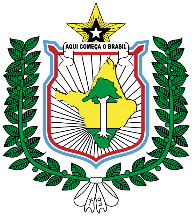 